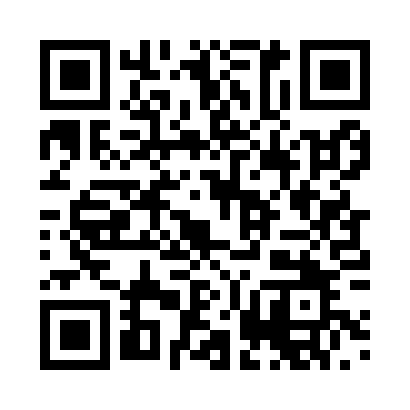 Prayer times for Atzenhofen, GermanyWed 1 May 2024 - Fri 31 May 2024High Latitude Method: Angle Based RulePrayer Calculation Method: Muslim World LeagueAsar Calculation Method: ShafiPrayer times provided by https://www.salahtimes.comDateDayFajrSunriseDhuhrAsrMaghribIsha1Wed3:415:561:165:168:3610:422Thu3:385:551:155:178:3710:453Fri3:355:531:155:178:3910:474Sat3:325:511:155:188:4010:505Sun3:295:501:155:198:4110:526Mon3:265:481:155:198:4310:557Tue3:235:461:155:208:4410:588Wed3:205:451:155:208:4611:009Thu3:175:431:155:218:4711:0310Fri3:145:421:155:218:4911:0611Sat3:115:401:155:228:5011:0812Sun3:085:391:155:228:5111:1113Mon3:055:381:155:238:5311:1414Tue3:015:361:155:238:5411:1715Wed2:595:351:155:248:5611:2016Thu2:595:331:155:258:5711:2217Fri2:585:321:155:258:5811:2418Sat2:585:311:155:269:0011:2419Sun2:575:301:155:269:0111:2520Mon2:575:291:155:279:0211:2621Tue2:565:271:155:279:0311:2622Wed2:565:261:155:279:0511:2723Thu2:555:251:155:289:0611:2724Fri2:555:241:155:289:0711:2825Sat2:555:231:165:299:0811:2926Sun2:545:221:165:299:0911:2927Mon2:545:211:165:309:1111:3028Tue2:545:211:165:309:1211:3029Wed2:545:201:165:319:1311:3130Thu2:535:191:165:319:1411:3131Fri2:535:181:165:329:1511:32